План-схема района расположения ОУ,пути движения транспортных средств и обучающихся (воспитанников)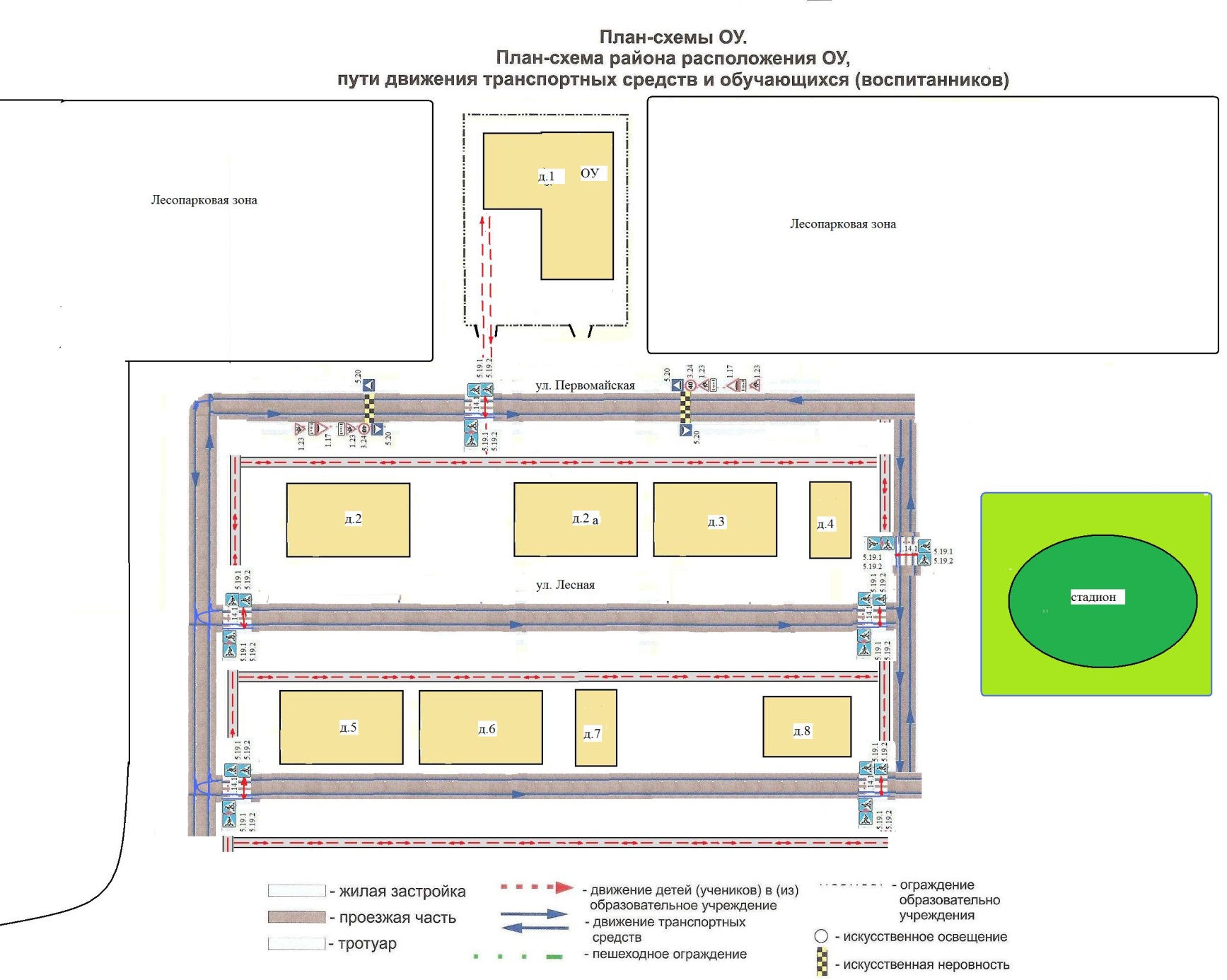 